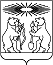 О внесении изменений в постановление администрации Северо-Енисейского района «Об утверждении муниципальной программы «Привлечение квалифицированных специалистов, обладающих специальностями, являющимися дефицитными для учреждений социальной сферы и муниципальных предприятий Северо-Енисейского района»В соответствии со статьей 179 Бюджетного кодекса Российской Федерации, статьей 15 Федерального закона от 06.10.2003 № 131-ФЗ «Об общих принципах организации местного самоуправления в Российской Федерации», постановлением администрации Северо-Енисейского района от 29.07.2013 № 364-п «Об утверждении Порядка принятия решений о разработке муниципальных программ Северо-Енисейского района, их формирования и реализации», руководствуясь пунктом 6 статьи 11, статьей 34 Устава Северо-Енисейского района, ПОСТАНОВЛЯЮ:1. Внести в постановление администрации Северо-Енисейского района от 01.11.2021 № 385-п «Об утверждении муниципальной программы «Привлечение квалифицированных специалистов, обладающих специальностями, являющимися дефицитными для учреждений социальной сферы Северо-Енисейского района» (в редакции постановлений администрации Северо-Енисейского района от 23.03.2022 № 113-п, от 14.04.2022 № 154-п, от 22.07.2022 № 331-п, от 19.09.2022 № 396-п, от 13.10.2022 № 436-п, от 02.11.2022 № 472-п, от 18.11.2022 № 504-п, от 06.12.2022 № 532-п, от 17.03.2023 № 104-п, от 03.05.2023 № 165-п) (далее – муниципальная программа), следующие изменения:1) строки 4.5 и 4.7 приложения № 4, именуемого «Перечень должностей (профессий) специалистов, требующих наличия специальностей, являющихся дефицитными для учреждений социальной сферы и муниципальных предприятий Северо-Енисейского района» подпрограммы 1, именуемой «Создание условий для привлечения квалифицированных специалистов дефицитных должностей в сфере образования, спорта, культуры и здравоохранения Северо-Енисейского района», муниципальной программы изложить в следующей редакции:«».2. Опубликовать настоящее постановление в газете «Северо-Енисейский вестник» и разместить на официальном сайте Северо-Енисейского района в информационно-телекоммуникационной сети «Интернет» (www.admse.ru).3. Настоящее постановление вступает в силу со дня, следующего за днем его официального опубликования в газете «Северо-Енисейский вестник».Временно исполняющий полномочияГлавы Северо-Енисейского района,первый заместитель главы района					        А.Э. ПерепелицаАДМИНИСТРАЦИЯ СЕВЕРО-ЕНИСЕЙСКОГО РАЙОНАПОСТАНОВЛЕНИЕАДМИНИСТРАЦИЯ СЕВЕРО-ЕНИСЕЙСКОГО РАЙОНАПОСТАНОВЛЕНИЕ«24» мая 2023 г.№ 195-пгп Северо-Енисейскийгп Северо-Енисейский4.5.заведующий отделением анестезиологии и реанимации – врач анестезиолог-реаниматологанестезиология и реаниматология4.7.заведующий – врач-терапевт поликлиникитерапия